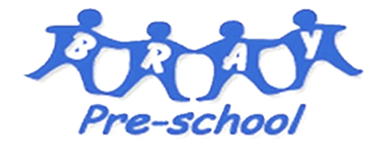 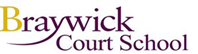 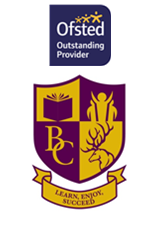 JOB PROFILEPost						HoursPreschool Manager			To be agreed. Term time onlyReports to					Salary RangeHead of EYFS, Headteacher			Dependent on qualifications and experience.JOB OVERVIEWTo provide safe, high quality education and care for children aged 2-5 years; to fulfil legal and statutory requirements; to supervise staff on a day to day basis; to contribute to and implement Pre-school policies.This job description may be amended at any time following the discussion between the Headteacher / Team Leader and member of staff, and will be reviewed annually, or more regularly, in response to the changing needs of the school. ResponsibilitiesThe post holder is responsible to the Head of EYFS and Headteacher for his/her duties, responsibilities and teaching tasks.  The post holder undertakes responsibility for leading and supervising the day to day running of the Preschool. The post holder undertakes the main responsibility for teaching the Preschool children and the associated pastoral and administrative duties in respect of those pupils as well as the general responsibilities in the school as agreed with the Head. The post holder will interact on a professional level with all colleagues and establish and maintain good working relationships which will promote the development and effective delivery of the school curriculum and maximise children’s achievement. The post holder will be responsible for the supervision of the work of all Early Years Practitioners and Early Years Assistants within the Preschool as well as any students who may be on teaching practice or work placement. The post holder will be responsible for the development and implementation of an engaging, accessible and relevant curriculum. The post holder will be responsible for the pastoral care and safeguarding of the children within the Preschool, ensuring that children’s safety, wellbeing and welfare are at the forefront of all they do. Childcare and EducationTo provide a high quality of education and learning within the EY framework and offer appropriate stimulation and support to children attending the setting.To oversee the long term planning, following the EYFS curriculum, and sessional plans which ensure that each child is working towards desirable learning outcomes.To monitor the effectiveness of the Pre-school curriculumTo create a welcoming and family friendly environment.To supervise the children and also be responsible for their physical, emotional, social and intellectual well-being.To evaluate the effectiveness of activities of the provision.To record and evidence observations of children in alignment with EYFS framework.To ensure observations and assessments by Preschool staff are shared regularly with parents and families. To promote positive values, attitudes and behaviour, dealing promptly with conflict and incidents in line with established policy and encouraging children to take responsibility for their own behaviour.To observe children as individuals and in groups and monitor behaviour progress and possible developmental needs, utilising specialist knowledge and experience.Oversee key worker responsibilities of all other Preschool staff. Take the lead in induction and settling in for new children.To ensure that there is an implemented daily routine in the Pre-school.To ensure the management and display of the presentation of children’s work.To plan and run any educational visits.To liaise closely with parents/carers, informing them about the Pre-school and its curriculum, exchanging information about children’s progress and encouraging parents’ involvement.Promote the inclusion and acceptance of children with special needs ensuring access to activities through appropriate clarification, explanation and resources.To liaise with the SENDCO as appropriate and support staff in implementing any support plans for children with additional needs. To prepare children for their transition to school. To assist with the liaison with local schools to support the children in the smooth transition. Including passing on information in person and/or report form as required. Managing StaffTo take responsibility for the planning and organisation of staffing schedules and timetables, duty rotas and sickness and absence cover to ensure adequate staffing levels are maintained.To ensure appropriate staffing levels to OFSTED’s requirements are maintained at all times. Support staff in the maintenance of appropriate planning, observation and assessment procedures to ensure a consistent service and maintain, with practitioners, a recording system for individual children that can be shared with parents and other professionals and agencies enabling improvements to working methods and service.To chair regular staff/planning meetings.To run supervision meetings for staff.To run the induction and probation of all new staff and volunteers.To feed into the appraisal process for all Preschool staff and run these as and when directed.To assist with recruitment of new Preschool staff.Help identify staff training needs and feedback to Head of EYFS, provide and/or facilitate appropriate training opportunities for Preschool staff.To supervise staff and to be responsible for monitoring the quality of teaching and learning. To ensure all staff understand and work to Pre-school nursery policies and procedures, including how to deal with child protection issues appropriately and how to respond to incidents, accidents, complaints and emergencies.To lead the implementation of the keyworker system whereby qualified staff members are responsible for working closely with a particular group or groups of children.  To be the first point of contact for any staff grievance procedures and staff disciplinary procedures.Leadership Responsibilities To ensure all current government guidelines and legislation, including duties to safeguard and promote the welfare of children, are adhered to.Report to Braywick Court School Senior Leadership Team (SLT), Local Advisory Board (LAB) and Bellevue Place Education Trust (BPET) in report form and/or in person as required. Facilitate and engage in school and Trust monitoring visits and external visits such as Local Authority and Ofsted.Be a constant advocate for driving improvement. Take responsibility for writing and implementing relevant areas of the School Development Plan (SDP) and relevant development and action plans for the preschool. Work with the SLT to keep the School Evaluation Form (SEF) up to date.Health and SafetyTo carry out all elements of the role of Deputy Designated Safeguarding Lead, with responsibility for the Preschool. (See separate job description.) (Main School Designated Safeguarding Lead is a position held by a member of SLT at Braywick Court School.)To ensure that the welfare and safety of children is promoted within the setting. To keep up to date with current safe guarding practises and be the Child Protection Officer for the Pre-school and ensure that any child protection concerns are acted upon immediately and appropriately. To contribute to and to implement all Pre-school policies and procedures, e.g. daily registers, signing out procedures, child protection, health and safety, confidentiality, food safety etc.To ensure records are properly maintained e.g. daily attendance register, accident and incident book To write and roll out all relevant and necessary risk assessments and ensure they are followed by all staff, children and volunteers. To ensure that the Pre-School is a safe environment for children, staff and others, that equipment is safe, standards of hygiene are high, safety procedures are implemented at all times.  To assist with daily health and safety checks and termly risk assessments.The work requires normal physical effort.  It may occasionally involve lifting and handling of training equipment, play equipment and other resources and to be involved in practical activities and physical care of young children. To liaise with the Village Hall and/or Office Manager/ caretaker as appropriate about any health and safety or maintenance issues Administration To work with the office and admin staff on any area of administration related to the Preschool which may be required.To be responsible for day to day contact with parents and other visitors or inquiries face to face at Preschool and over the phoneTo answer email queries on behalf of the Preschool as necessary. These will be directed to you by the office. Effectively manage the preschool resources budget.To assist with the preparation, maintenance and control of stocks of materials and resources.MarketingTo promote the Pre-school to current parents and potential customers.Proactively represent the Pre-school and advance its interests in the local community.To write and send the weekly home communication sheet for Preschool parents every Friday. To collate information for the newsletter each week. (to be distributed by the school office every Friday)To take responsibility for the Preschool open community Facebook page and other social media as appropriate. Build positive links with the wider preschool community. GeneralOverall day to day management responsibility for the preschool.In the performance of the duties outlined in this role description, the Pre-school Supervisor may have access to confidential information relating to staff, children and parents. They may also have access to information relating to the practice of the school and/or Trust. All such information from any source is to be regarded as strictly confidential.To participate in the performance and development review process, taking personal responsibility for identification of learning, development and training opportunities in discussion with line manager.To ensure that Pre-School conforms to all the current OFSTED requirements.The Preschool Manager will be expected to work autonomously in relation to the day to day management of the Pre-school. The role requires the confidence to make day to day decisions thoughtfully and with a high degree of sensitivity to the needs of the staff, children and families.To attend in service training and meetings as required.To ensure effective communication between the Pre-School and Braywick Court School.This job is intended to be based mainly at Bray Preschool site but may also involve work at Braywick Court School, and occasionally other BPET schools and nurseries as required. To undertake any other reasonable duties as directed by the Head of EYFS and Headteacher.PERSON SPECIFICATIONEssential CriteriaEducation & QualificationsAt least 3 years’ experience working in an EYFS settingProven experience working in management in EYFS setting as a senior member of staff NNEB, CACHE Level 3, NVQ Level 3 or equivalentExtensive knowledge of the EYFS and of high quality early years’ practice including statutory requirements Knowledge of and commitment to: child protection, health and safety, equal opportunities and SEN/Inclusion Paediatric First Aid & Food Hygiene TrainingSafeguarding certifiedUnderstanding of relevant polices/codes of practice and awareness of relevant legislation.Enhanced DBS Police CheckExperience/ KnowledgeExcellent working knowledge of the Early Years Foundation Stage and current Ofsted statutory guidance.Experience of working with or caring for children ideally in a variety of early years’ settings. Recent relevant experience of working in an integrated care and education setting with a 2 – 5 years’ provision. Experience of working as a key worker for a group of children and their families.Knowledge and proven practical experience of implementing good quality learning opportunities.Commitment to equal opportunities and understanding of religious and cultural diversity.Ability to create and implement basic systems for child records.Skills & AttributesBe responsible, patient, approachable and warm and caring personalityGood numeracy and literacy skillsExcellent verbal and communication skills with staff, children and parentsAbility to relate well to children and adults Ability to self-evaluate learning needs and actively seek learning opportunitiesAbility to write detailed reports and keep clear and accurate recordsAbility to lead a team, manage effectively and efficiently upholding positive working relationships and an effective mentor.Ability to observe, assess and report child's behaviourFlexibility and adaptability in the face of challenging circumstances with a respect for confidentiality. High level of initiative and creativityAbility to plan, devise and develop systems of workEmpathy and understanding of children under fiveGood IT skillsReliable, enthusiastic, and flexibleDesirable CriteriaEducation & QualificationsWorking towards (or completed) early years’ degree, or EYTSFinancial management awareness Experience of leading and supporting a team Safer recruitment training This post requires a DBS check as there may be periods of unsupervised access to children. An Enhanced DBS and satisfactory references would be obtained prior to commencement of employment. This is a description of the main duties and responsibilities of the post at the date of production. The duties may change over time as requirements and circumstances change. The person in the post may also have to carry out other duties as may be necessary from time to time. 